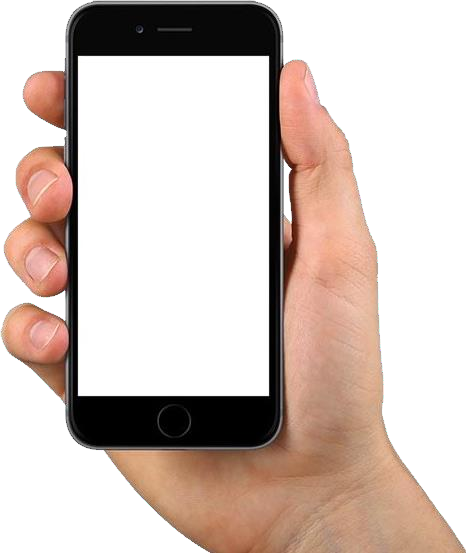 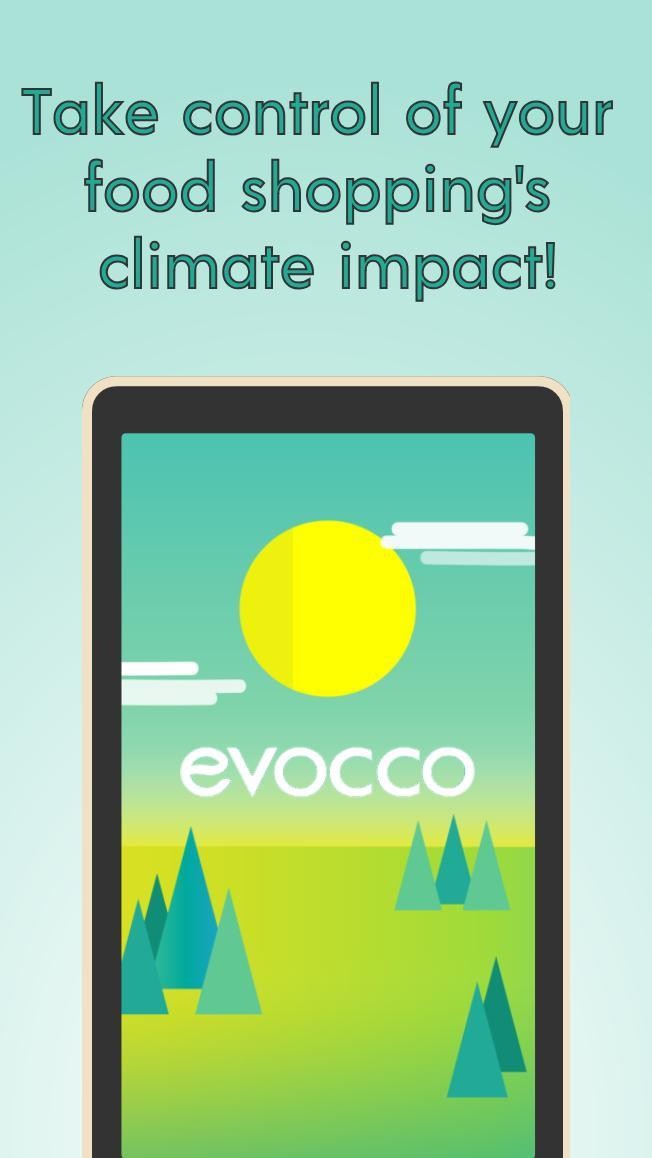 Евоко/EvoccoКакто вече споменахме Евоко/Evocco е базирана в Ирландия компания, която разработва приложение, за да помогне на потребителите да разберат по-добре своя въглероден отпечатък.Това може да бъде полезен инструмент за справяне с основите на устойчивото обществено поведение.Използването на това приложение ви дава яснота за сложността на устойчивите хранителни системи. Ще ви изненада колко много ще научите.INNOVATION FOR THE FOOD SERVICE SECTOR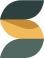 